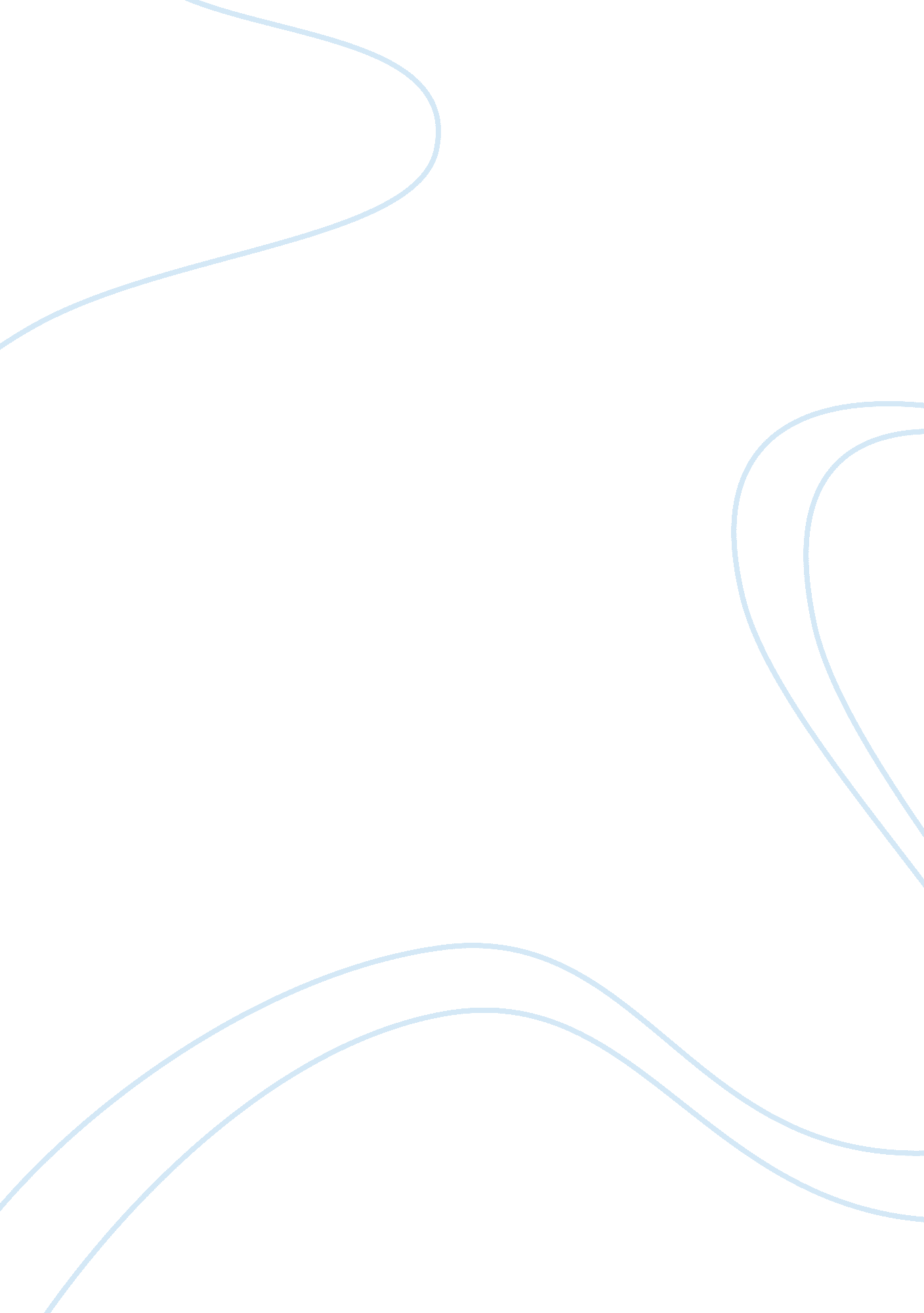 Sex education assignmentArt & Culture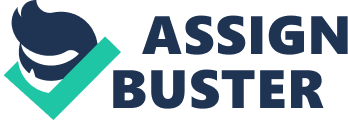 Muhamad Al-hafiz bin Ghazali M09G English B HL THE DIALOGUE WITH THE PRESIDENT OF YOUTH ASSSOCIATION Al-hafiz: Assalamualaikum Mr. Murad. I’m hafiz, the journalist from ‘ remaja’ magazine. How are you? Murad: waailaikumussalam. oh, I’m fine, really fine I think. so, what are you doing here? May I help you? Al-hafiz: of course, definitely you are the one who going to help me out. Actually I am here is going to interview you on nowadays issue. It is all about the sex, I mean sex education among the teenagers. First of all, nowadays there are so many cases of pregnancy of teenagers nationwide whether in the city or even in villages. The teenagers especially the underage one who supposed to be in class to gain knowledges, study calmly and learn the lesson, nowadays being at home, taking care of the children because of their past mistakes they done. The statistic of teenage pregnancy in our country is increasing lately. There are so many reasons that can be involved in this cases, but, beside the causes, there are so many solutions that can be done. One of them is by education, that is sex education. The sex education among the teenagers can provide them some benefits in their way to cope with their future. What is your opinion on nowadays teenagers behavior Mr. Murad? Murad: I agree with your point of view Mr. Hafiz. actually I had been thinking about this matter so many times before and once I think I should take some steps in order to overcome this matter. Based on what you said, it is true that teenagers nowadays seem to be so wild and can be concluded as abandoned by their parents. he sex education is actually very important to the teenagers since they cannot think as wise as the adult one. They unable to be sensible toward this issue since most of them eager to try new thing included free sex which eventually ended with pregnancy. so, if we see nowadays condition of the teenagers, sex education might be compulsory to them. Al-hafiz: so, Mr. Murad, how the sex education can be done among the teenagers and who will involve in this educating process other than them? Murad: for now, in my point of view, basically this step can be performed by the parents themselves. t is because the parents are the closest supervisor of their children actually. exposure of what is sex and how it affect person in good or bad aspect should be made by the parents. The informal learning process of sex is really helping the teenagers as the introduction for them before they go further and discover by their own and differentiate between the wrong and the truth. other than that, at learning institution like school, can be one of the places where such this education process can be taught. It also can be as a formal subject that should be taught by the teacher at schools. exposure and advices can be given to them in order to educate them better. Al-hafiz: oh, so its mean that both side of closest people to the teenagers can do this educating job to them. it sound nice and make job easier to do I think. so, you means that it is necessary to this education to be in the part of education system of our coutry? Murad: yes, that is what I mean. By educating the teenagers at the education centre like school will be successfully avoid them from teenage pregnancy. his will also lead them to be more aware of this serious issue and not be involved in that circumstances. By that way, the teenagers can be more focus on their studies since most of them are still students. Much better attention can be paid by the teenagers in academic when they are not involved in such this problem. in the same time, our country can mould more intelligent, educated, professional, and cautious people in the future. the human capital will be at high number with this kind of simple education. so, why not this sex education be a part of our education system. Al-hafiz: okay, I see it. so, what is your last word before we ended our conversation today Mr. Murad? Murad: so, I hope that our ministry of education will think and consider the suggestion of taking sex education to be a part of our education system in schools and colleges. this decision should be made for the sake of our future generation and for future country development and sustainability. Al-hafiz: such a nice word Mr. Murad. I hope that your wish will be granted soon as that is what most of the people want. efore I end our session today, I would like to thanks to you for your willingness to be interviewed today. thanks for your commitment and time given. Lets together we move for new way of learning and get ready for new era of education of sex. Happy eid Mr. Murad, don’t play fireworks, it dangerous. Murad: it is alright. nothing to be thanked for because that is my responsibility as the president of youth association. so, that is all that I able to help you. so, have a nice day, happy eid. assalmualaikum. Al-hafiz: waalaikumussalam. 